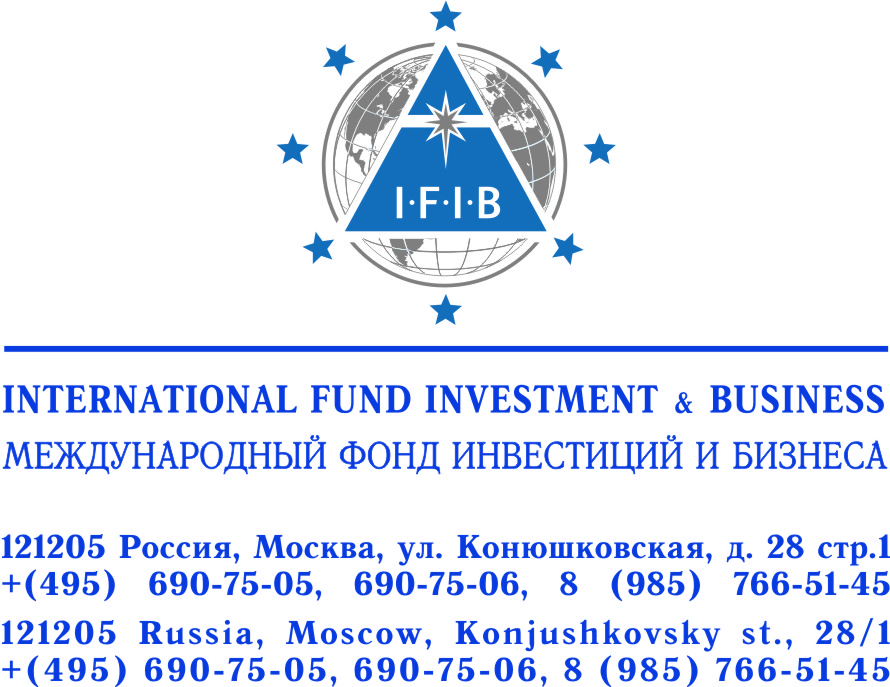 Documents required for accreditation to the International Fund Investment & Business for foreign citizens.Application for joiningPassport (copy)Set of establishing documents of the CompanyRésumé of General DirectorPhoto 3,5*4, -  3pcs.Company’s résumé on letterheadMembership dues for development of the Fund(Documents should be witness by seal and by signature of General Director with mentioning of the date)Документы для вступления вМеждународный Фонд Инвестиций и Бизнеса (МФИБ)- для иностранных граждан Заявление о вступлении (подписанное собственноручно заявителем)Паспорт – копия Полный пакет уставных документов компанииРезюме Генерального директораФото 3,5 х 4,5 – 3 шт.на фирменном бланке компании –  резюме компаниивзнос на развитие Фонда – на получение аккредитации (Документы должны быть заверены печатью и подписью генерального директора, с указанием  даты)Президент                                                                                       Сулейманова Г.А.